РОССИЙСКАЯ ФЕДЕРАЦИЯИРКУТСКАЯ ОБЛАСТЬ ЧЕРЕМХОВСКИЙ РАЙОНСАЯНСКОЕ СЕЛЬСКОЕ ПОСЕЛЕНИЕАДМИНИСТРАЦИЯПОСТАНОВЛЕНИЕ от 08.10.2020 № 43с. СаянскоеО проведениипубличных слушаний В целях соблюдения права человека на благоприятные условия жизнедеятельности, прав и законных интересов правообладателей земельных участков и объектов капитального строительства, в соответствии с положениями статьей 5.1 и 45 Градостроительного кодекса Российской Федерации, Федеральным законом от 06.10.2003 №131-ФЗ «Об общих принципах организации местного самоуправления в Российской Федерации», статьями 24, 50 Устава Саянского муниципального образования, администрация Саянского сельского поселенияПОСТАНОВЛЯЕТ:1. Организовать проведение публичных слушаний, по планировке территории в составе проекта планировки территории и проекта межевания территории линейного объекта «Электрическая сеть 10/0,4кВ в Черемховский район, для технологического присоединения электроустановки по адресу: Иркутская область, Черемховский район, Черемховское лесничество, Голуметское участковое лесничество, «Верхне - Голуметская дача» квартал №89 (выдел 4)», проектируемого для нужд филиала ОАО «ИЭСК» «Центральные электрические сети» в 12:00 часов по местному времени 03 ноября 2020 года по адресу: Черемховский район,
 д. Жалгай, строение 5(возле клуба).2. Утвердить план-график проведения публичных слушаний по планировке территории в составе проекта планировки территории и проекта межевания территории линейного объекта «Электрическая сеть 10/0,4кВ в Черемховский район, для технологического присоединения электроустановки по адресу: Иркутская область, Черемховский район, Черемховское лесничество, Голуметское участковое лесничество, «Верхне - Голуметская дача» квартал №89 (выдел 4)», проектируемого для нужд филиала ОАО «ИЭСК» «Центральные электрические сети» (приложение № 1).3. Назначить ответственным за проведение публичных слушаний ООО «БайкалНИПИИземпроект». 4. Главному специалисту администрации Саянского сельского поселения (Г.А. Ивановская) опубликовать настоящее постановление в печатном издании «Саянский вестник» и разместить на официальном сайте Черемховского районного муниципального образования в информационно-телекоммуникационной сети «Интернет» cher.irkobl.ru, в разделе «Поселения района», в подразделе Саянского муниципального образования.5. Настоящее постановление вступает в законную силу в день его подписания6. Контроль за исполнением данного постановления возложить на главу Саянского муниципального образования А.Н. Андреева.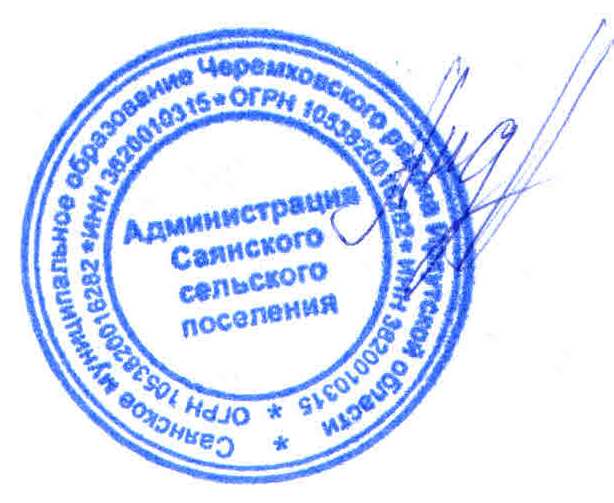 Глава Саянского сельского поселения						А.Н. АндреевПриложение № 1к постановлению администрации Саянского сельского поселения от 08.10.2020 № 43План-график проведения публичных слушаний документации по планировке территории, включая проект межевания территории, предназначенной для размещения линейного объекта: «Подъезд к деревне Жалгай на участке км 3+600м (слева) в Черемховском районе Иркутской области»№ п/пНаименование мероприятияСроки1Оповещение населения о начале публичных слушаний05.10.20202Размещение проекта, подлежащего рассмотрению на публичных слушаниях, и информационных материалов к нему на официальном сайте и открытие экспозиции такого проекта05.10.20203Проведение экспозиции проекта, подлежащего рассмотрению на публичных слушанияхДо 20.10.20204Подготовка и оформление протокола публичных слушанийдо 05.11.201205Подготовка и опубликование заключения о результатах публичных слушанийдо 10.11.20120